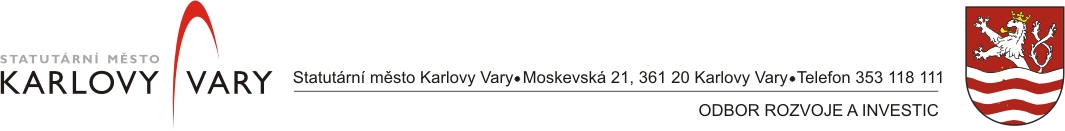 __________________________________________________________________________________________ústředna 35 3118 111,fax 35 322 2913, E-mail: z.uhlik@mmkv.cz, Oficiální stránky: http://www.karlovyvary.czZÁPIS  Z  KONTROLNÍHO  DNE č.3.stavební akce: „Karlovy Vary, oprava ulice Slovanská-Tašovice“ze dne: 31.8.2011Přítomni - za objednatele: Magistrát Města K.Vary, odbor  rozvoje a  investic, Moskevská 21, 361 20 K.Vary - p.Uhlík - za zhotovitele: EUROVIA CS, a.s., závod Karlovy Vary, Sedlecká 72, 360 02 Karlovy Vary - p.Vidimský, p.Andala- za správce komunikace: Město K.Vary, technický odbor MM, Moskevská 21, 361 20 K.Vary - Ing.Gavlas  - za projektanta: Valbek spol. s r.o., středisko Plzeň, Parková 11, 326 00 Plzeň - omluven________________________________________________________________________I. Prohlídka stavby  - prováděno odstranění krytu komunikace v úseku I. etapy- prováděna montáž obrubníků chodníků v úseku I. a II. etapy- odvoz nepotřebného materiálu na skládky II. Kontrola úkolů z KD č.1  13) úkol trvá, zhotovitel provede z důvodu špatného podloží a skladby podkladních vrstev odfrézování stávající vozovky v úseku II. etapy zatím pouze do 5 cm.     Kontrola úkolů z KD č.21) splněno, zhotovitel provedl nový chodník v místě mezi objektem pošty a křižovatkou s ulicí Česká rovně podél stávajícího plotu2) splněno, zhotovitel provedl v místě pro přecházení (II. etapa) záliv pro stání ihned za „přechodem“  3) splněno, objednatel zajistil zpracování doplňující diagnostiky v části III. etapy 4) úkol trvá, GP na základě výsledků diagnostiky zpracuje PD s výkazem výměr pro celkovou rekonstrukce III. etapyIII. Další postup prací odstranění konstrukce vozovky v úseku I. a II. etapy po půlkáchprovedení podkladních vrstev nové vozovky v úseku I. a II. etapyodvoz materiálu na skládkyIV. Nové úkoly1) zhotovitel nebude provádět místo pro přecházení v části II. etapy2) technický odbor MM zajistí úpravy stávajících uličních vpustí před provedením nových vrstev vozovky 3) zhotovitel provede dvě nové uliční vpusti v úseku III. etapy u nových šachet zbudovaných VaK 4) zhotovitel plochy používané jako dočasné skladovací plochy uvede po skončení prací do původního stavuDalší KD se bude konat ve čtvrtek dne 8.9.2011, se srazem účastníků v 9.00 hodin na místě samém.Zapsal: Uhlík 31.8.2011 Obdrží:  EUROVIA CS, a.s.. - p.Vidimský     (martin.vidimsky@eurovia.cz)              Valbek spol. s r.o. - Ing.Marek     (marek@valbek.cz)                Koordinátor BOZP - Ing.Černý    (cernyivanpl@atlas.cz)              MM - technický odbor - Ing.Gavlas   (l.gavlas@mmkv.cz)                         MM - technický odbor - Ing.Chromeček   (i.chromecek@mmkv.cz)